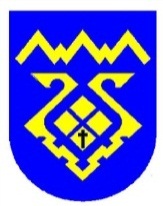 АДМИНИСТРАЦИЯ ГОРОДСКОГО ОКРУГА ТОЛЬЯТТИОТДЕЛ ОХРАНЫ ТРУДА Россия, Самарская область, 445020, г. Тольятти, Белорусская,33Тел./факс: (8482)54-31-66; E-mail: stupalov.va@tgl.ruПриглашаем руководителей и специалистов организаций принять участие в городском совещании по охране труда по итогам работы за 2023 год. Совещание состоится 11 апреля 2024 года с 10:00 до 12:00 в актовом зале администрации по адресу: г. Тольятти, ул. Белорусская, 33, 1 этаж.Начало регистрации участников 9:30.Повестка дня:1.     Состояние условий и охраны труда в организациях городского округа Тольятти за 2023 год.2.      Результаты проведения ведомственного контроля за 2023 год.3.    О заключении коллективных договоров в организациях
г. о. Тольятти в 2023 году.4.     О необходимости соблюдения требований природоохранного законодательства с учётом взаимодействия окружающей и производственной среды. Наиболее распространенные нарушения в области охраны окружающей среды.5.    Награждение Благодарственными адресами администрации городского округа Тольятти.